ПРОТОКОЛ № 16заседания СоветаСаморегулируемой организации СОЮЗа«Гильдия архитекторов и проектировщиков Поволжья»г. Самара									07 мая 2018 г.Дата проведения:Место проведения:Время проведения:Присутствуют: Дата проведения:Место проведения:Время проведения:Присутствуют: 07 мая 2018 г.РФ, г. Самара, ул. Лесная, д. 2311:00Президент Саморегулируемой организации СОЮЗа «Гильдия архитекторов и проектировщиков Поволжья»Мусорин Александр КонстантиновичЧлены Совета Саморегулируемой организации СОЮЗа «Гильдия архитекторов и проектировщиков Поволжья»:Батяшин Сергей ИвановичБессулин Игорь ИвановичДоладов Юрий ИвановичПечников Николай АнатольевичХаритонов Сергей Викторович07 мая 2018 г.РФ, г. Самара, ул. Лесная, д. 2311:00Президент Саморегулируемой организации СОЮЗа «Гильдия архитекторов и проектировщиков Поволжья»Мусорин Александр КонстантиновичЧлены Совета Саморегулируемой организации СОЮЗа «Гильдия архитекторов и проектировщиков Поволжья»:Батяшин Сергей ИвановичБессулин Игорь ИвановичДоладов Юрий ИвановичПечников Николай АнатольевичХаритонов Сергей ВикторовичПриглашённые:Приглашённые:Генеральный директор  Зимина Вероника ГригорьевнаЗаместитель генерального директора Евстигнеева Ирина  ЕвгеньевнаНачальник методического отдела Шабанова Ольга ИвановнаНачальник юридического отдела Постнова Людмила ГеннадьевнаГенеральный директор  Зимина Вероника ГригорьевнаЗаместитель генерального директора Евстигнеева Ирина  ЕвгеньевнаНачальник методического отдела Шабанова Ольга ИвановнаНачальник юридического отдела Постнова Людмила ГеннадьевнаСовет открыл Президент Саморегулируемой организации СОЮЗа «Гильдия архитекторов и проектировщиков Поволжья» Мусорин Александр Константинович, который сообщил, что из 9 членов Совета в заседании участвуют 6 человек, что составляет 66% от общего числа членов Совета. Заседание Совета считается правомочным, т.к. на нем присутствует более половины членов Совета.Мусорин Александр Константинович объявил заседание Совета открытым, огласил присутствующих на заседании, представил секретаря заседания Шабанову Ольгу Ивановну, предложил  утвердить повестку дня заседания.Открытым голосованием Совет единогласно принял решение:Утвердить следующую повестку дня заседания:Приём юридических лиц, подавших заявление о вступлении в члены Саморегулируемой организации СОЮЗа  «Гильдия архитекторов и проектировщиков Поволжья».О принятии решения об исключении из членов СОЮЗа.Президент Мусорин А.К.  предложил приступить к работе по рассмотрению вопросов повестки дня заседания.Совет открыл Президент Саморегулируемой организации СОЮЗа «Гильдия архитекторов и проектировщиков Поволжья» Мусорин Александр Константинович, который сообщил, что из 9 членов Совета в заседании участвуют 6 человек, что составляет 66% от общего числа членов Совета. Заседание Совета считается правомочным, т.к. на нем присутствует более половины членов Совета.Мусорин Александр Константинович объявил заседание Совета открытым, огласил присутствующих на заседании, представил секретаря заседания Шабанову Ольгу Ивановну, предложил  утвердить повестку дня заседания.Открытым голосованием Совет единогласно принял решение:Утвердить следующую повестку дня заседания:Приём юридических лиц, подавших заявление о вступлении в члены Саморегулируемой организации СОЮЗа  «Гильдия архитекторов и проектировщиков Поволжья».О принятии решения об исключении из членов СОЮЗа.Президент Мусорин А.К.  предложил приступить к работе по рассмотрению вопросов повестки дня заседания.Совет открыл Президент Саморегулируемой организации СОЮЗа «Гильдия архитекторов и проектировщиков Поволжья» Мусорин Александр Константинович, который сообщил, что из 9 членов Совета в заседании участвуют 6 человек, что составляет 66% от общего числа членов Совета. Заседание Совета считается правомочным, т.к. на нем присутствует более половины членов Совета.Мусорин Александр Константинович объявил заседание Совета открытым, огласил присутствующих на заседании, представил секретаря заседания Шабанову Ольгу Ивановну, предложил  утвердить повестку дня заседания.Открытым голосованием Совет единогласно принял решение:Утвердить следующую повестку дня заседания:Приём юридических лиц, подавших заявление о вступлении в члены Саморегулируемой организации СОЮЗа  «Гильдия архитекторов и проектировщиков Поволжья».О принятии решения об исключении из членов СОЮЗа.Президент Мусорин А.К.  предложил приступить к работе по рассмотрению вопросов повестки дня заседания.Вопрос № 1 повестки дня:Приём юридических лиц, подавших заявление о вступлении в члены Саморегулируемой организации СОЮЗа «Гильдия архитекторов и проектировщиков Поволжья».Приём юридических лиц, подавших заявление о вступлении в члены Саморегулируемой организации СОЮЗа «Гильдия архитекторов и проектировщиков Поволжья».Приём юридических лиц, подавших заявление о вступлении в члены Саморегулируемой организации СОЮЗа «Гильдия архитекторов и проектировщиков Поволжья».Слушали:Заместителя генерального директора Евстигнееву И.Е., которая доложила о рассмотрении исполнительным органом Саморегулируемой организации СОЮЗа «Гильдия архитекторов и проектировщиков Поволжья» 3 заявлений о вступлении в члены Саморегулируемой организации СОЮЗа «Гильдия архитекторов и проектировщиков Поволжья» от следующих юридических лиц, представивших необходимый пакет документов: Общество с ограниченной ответственностью «РЕГИОНПРОМИНЖИНИРИНГ» (ИНН 6315021630) Общество с ограниченной ответственностью «СТРОИТЕЛЬНАЯ КОМПАНИЯ ВАТЕР ГРУПП» (ИНН 6318229932) Закрытое акционерное общество Научно-производственное предприятие «Нефтегазстрой» (ИНН 6319131351) По результатам обсуждения Советом принято решение:Заместителя генерального директора Евстигнееву И.Е., которая доложила о рассмотрении исполнительным органом Саморегулируемой организации СОЮЗа «Гильдия архитекторов и проектировщиков Поволжья» 3 заявлений о вступлении в члены Саморегулируемой организации СОЮЗа «Гильдия архитекторов и проектировщиков Поволжья» от следующих юридических лиц, представивших необходимый пакет документов: Общество с ограниченной ответственностью «РЕГИОНПРОМИНЖИНИРИНГ» (ИНН 6315021630) Общество с ограниченной ответственностью «СТРОИТЕЛЬНАЯ КОМПАНИЯ ВАТЕР ГРУПП» (ИНН 6318229932) Закрытое акционерное общество Научно-производственное предприятие «Нефтегазстрой» (ИНН 6319131351) По результатам обсуждения Советом принято решение:Заместителя генерального директора Евстигнееву И.Е., которая доложила о рассмотрении исполнительным органом Саморегулируемой организации СОЮЗа «Гильдия архитекторов и проектировщиков Поволжья» 3 заявлений о вступлении в члены Саморегулируемой организации СОЮЗа «Гильдия архитекторов и проектировщиков Поволжья» от следующих юридических лиц, представивших необходимый пакет документов: Общество с ограниченной ответственностью «РЕГИОНПРОМИНЖИНИРИНГ» (ИНН 6315021630) Общество с ограниченной ответственностью «СТРОИТЕЛЬНАЯ КОМПАНИЯ ВАТЕР ГРУПП» (ИНН 6318229932) Закрытое акционерное общество Научно-производственное предприятие «Нефтегазстрой» (ИНН 6319131351) По результатам обсуждения Советом принято решение:Формулировкарешения по вопросу № 1 повестки:Принять в члены Саморегулируемой организации СОЮЗа «Гильдия архитекторов и проектировщиков Поволжья»  с выдачей Уведомления о принятом решении следующие юридические лица:Общество с ограниченной ответственностью «РЕГИОНПРОМИНЖИНИРИНГ» (ИНН 6315021630)Предоставить Обществу с ограниченной ответственностью «РЕГИОНПРОМИНЖИНИРИНГ» право:осуществлять подготовку проектной документации в отношении объектов капитального строительства (кроме особо опасных, технически сложных и уникальных объектов, объектов использования атомной энергии) с Первым уровнем ответственности (стоимость работ по одному договору не превышает 25 миллионов рублей).Итоги голосования: «За»–6 голосов; «Против»–нет; «Воздержался»–нет.Решение принято единогласно.Общество с ограниченной ответственностью «СТРОИТЕЛЬНАЯ КОМПАНИЯ ВАТЕР ГРУПП» (ИНН 6318229932)Предоставить Обществу с ограниченной ответственностью «СТРОИТЕЛЬНАЯ КОМПАНИЯ ВАТЕР ГРУПП» право:осуществлять подготовку проектной документации в отношении объектов капитального строительства (кроме особо опасных, технически сложных и уникальных объектов, объектов использования атомной энергии) с Первым уровнем ответственности (стоимость работ по одному договору не превышает 25 миллионов рублей).Итоги голосования: «За»–6 голосов; «Против»–нет; «Воздержался»–нет.Решение принято единогласно.Закрытое акционерное общество Научно-производственное предприятие «Нефтегазстрой» (ИНН 6319131351)Предоставить Закрытому акционерному обществу Научно-производственному предприятию «Нефтегазстрой» право:осуществлять подготовку проектной документации в отношении особо опасных, технически сложных и уникальных объектов капитального строительства (кроме объектов использования атомной энергии) с Первым уровнем ответственности (стоимость работ по одному договору не превышает 25 миллионов рублей).Итоги голосования: «За»–6 голосов; «Против»–нет; «Воздержался»–нет.Решение принято единогласно.Принять в члены Саморегулируемой организации СОЮЗа «Гильдия архитекторов и проектировщиков Поволжья»  с выдачей Уведомления о принятом решении следующие юридические лица:Общество с ограниченной ответственностью «РЕГИОНПРОМИНЖИНИРИНГ» (ИНН 6315021630)Предоставить Обществу с ограниченной ответственностью «РЕГИОНПРОМИНЖИНИРИНГ» право:осуществлять подготовку проектной документации в отношении объектов капитального строительства (кроме особо опасных, технически сложных и уникальных объектов, объектов использования атомной энергии) с Первым уровнем ответственности (стоимость работ по одному договору не превышает 25 миллионов рублей).Итоги голосования: «За»–6 голосов; «Против»–нет; «Воздержался»–нет.Решение принято единогласно.Общество с ограниченной ответственностью «СТРОИТЕЛЬНАЯ КОМПАНИЯ ВАТЕР ГРУПП» (ИНН 6318229932)Предоставить Обществу с ограниченной ответственностью «СТРОИТЕЛЬНАЯ КОМПАНИЯ ВАТЕР ГРУПП» право:осуществлять подготовку проектной документации в отношении объектов капитального строительства (кроме особо опасных, технически сложных и уникальных объектов, объектов использования атомной энергии) с Первым уровнем ответственности (стоимость работ по одному договору не превышает 25 миллионов рублей).Итоги голосования: «За»–6 голосов; «Против»–нет; «Воздержался»–нет.Решение принято единогласно.Закрытое акционерное общество Научно-производственное предприятие «Нефтегазстрой» (ИНН 6319131351)Предоставить Закрытому акционерному обществу Научно-производственному предприятию «Нефтегазстрой» право:осуществлять подготовку проектной документации в отношении особо опасных, технически сложных и уникальных объектов капитального строительства (кроме объектов использования атомной энергии) с Первым уровнем ответственности (стоимость работ по одному договору не превышает 25 миллионов рублей).Итоги голосования: «За»–6 голосов; «Против»–нет; «Воздержался»–нет.Решение принято единогласно.Принять в члены Саморегулируемой организации СОЮЗа «Гильдия архитекторов и проектировщиков Поволжья»  с выдачей Уведомления о принятом решении следующие юридические лица:Общество с ограниченной ответственностью «РЕГИОНПРОМИНЖИНИРИНГ» (ИНН 6315021630)Предоставить Обществу с ограниченной ответственностью «РЕГИОНПРОМИНЖИНИРИНГ» право:осуществлять подготовку проектной документации в отношении объектов капитального строительства (кроме особо опасных, технически сложных и уникальных объектов, объектов использования атомной энергии) с Первым уровнем ответственности (стоимость работ по одному договору не превышает 25 миллионов рублей).Итоги голосования: «За»–6 голосов; «Против»–нет; «Воздержался»–нет.Решение принято единогласно.Общество с ограниченной ответственностью «СТРОИТЕЛЬНАЯ КОМПАНИЯ ВАТЕР ГРУПП» (ИНН 6318229932)Предоставить Обществу с ограниченной ответственностью «СТРОИТЕЛЬНАЯ КОМПАНИЯ ВАТЕР ГРУПП» право:осуществлять подготовку проектной документации в отношении объектов капитального строительства (кроме особо опасных, технически сложных и уникальных объектов, объектов использования атомной энергии) с Первым уровнем ответственности (стоимость работ по одному договору не превышает 25 миллионов рублей).Итоги голосования: «За»–6 голосов; «Против»–нет; «Воздержался»–нет.Решение принято единогласно.Закрытое акционерное общество Научно-производственное предприятие «Нефтегазстрой» (ИНН 6319131351)Предоставить Закрытому акционерному обществу Научно-производственному предприятию «Нефтегазстрой» право:осуществлять подготовку проектной документации в отношении особо опасных, технически сложных и уникальных объектов капитального строительства (кроме объектов использования атомной энергии) с Первым уровнем ответственности (стоимость работ по одному договору не превышает 25 миллионов рублей).Итоги голосования: «За»–6 голосов; «Против»–нет; «Воздержался»–нет.Решение принято единогласно.В соответствии с решением, принятым Общим собранием от 23 мая 2017 г. № 2/17 о страховании компенсационных фондов, «Положением о страховании членами Саморегулируемой организации СОЮЗа «Гильдия архитекторов и проектировщиков Поволжья» риска гражданской  ответственности, которая может наступить  в случае причинения вреда вследствие недостатков работ, которые оказывают влияние на безопасность объектов капитального строительства», указанные организации в течении семи рабочих дней должны заключить договор страхования гражданской ответственности.Итоги голосования: «За»– 6 голосов; «Против»– нет; «Воздержался» – нет.  Решение принято единогласно.В соответствии с решением, принятым Общим собранием от 23 мая 2017 г. № 2/17 о страховании компенсационных фондов, «Положением о страховании членами Саморегулируемой организации СОЮЗа «Гильдия архитекторов и проектировщиков Поволжья» риска гражданской  ответственности, которая может наступить  в случае причинения вреда вследствие недостатков работ, которые оказывают влияние на безопасность объектов капитального строительства», указанные организации в течении семи рабочих дней должны заключить договор страхования гражданской ответственности.Итоги голосования: «За»– 6 голосов; «Против»– нет; «Воздержался» – нет.  Решение принято единогласно.В соответствии с решением, принятым Общим собранием от 23 мая 2017 г. № 2/17 о страховании компенсационных фондов, «Положением о страховании членами Саморегулируемой организации СОЮЗа «Гильдия архитекторов и проектировщиков Поволжья» риска гражданской  ответственности, которая может наступить  в случае причинения вреда вследствие недостатков работ, которые оказывают влияние на безопасность объектов капитального строительства», указанные организации в течении семи рабочих дней должны заключить договор страхования гражданской ответственности.Итоги голосования: «За»– 6 голосов; «Против»– нет; «Воздержался» – нет.  Решение принято единогласно.В соответствии с Положением о членстве в Саморегулируемой организации СОЮЗе «Гильдия архитекторов и проектировщиков Поволжья», в том числе о требованиях к членам  саморегулируемой организации, о размере, порядке расчета и уплаты вступительного взноса, членских взносов» данное решение  вступает в силу со дня уплаты в полном объеме взноса (взносов) в компенсационный фонд (компенсационные фонды) СРО, а также вступительного взноса в саморегулируемую  организацию  при условии их уплаты  в течение семи рабочих дней со дня получения Уведомления.Итоги голосования: «За»– 6 голосов; «Против»– нет; «Воздержался» – нет.  Решение принято единогласно.В соответствии с Положением о членстве в Саморегулируемой организации СОЮЗе «Гильдия архитекторов и проектировщиков Поволжья», в том числе о требованиях к членам  саморегулируемой организации, о размере, порядке расчета и уплаты вступительного взноса, членских взносов» данное решение  вступает в силу со дня уплаты в полном объеме взноса (взносов) в компенсационный фонд (компенсационные фонды) СРО, а также вступительного взноса в саморегулируемую  организацию  при условии их уплаты  в течение семи рабочих дней со дня получения Уведомления.Итоги голосования: «За»– 6 голосов; «Против»– нет; «Воздержался» – нет.  Решение принято единогласно.В соответствии с Положением о членстве в Саморегулируемой организации СОЮЗе «Гильдия архитекторов и проектировщиков Поволжья», в том числе о требованиях к членам  саморегулируемой организации, о размере, порядке расчета и уплаты вступительного взноса, членских взносов» данное решение  вступает в силу со дня уплаты в полном объеме взноса (взносов) в компенсационный фонд (компенсационные фонды) СРО, а также вступительного взноса в саморегулируемую  организацию  при условии их уплаты  в течение семи рабочих дней со дня получения Уведомления.Итоги голосования: «За»– 6 голосов; «Против»– нет; «Воздержался» – нет.  Решение принято единогласно.Вопрос № 2 повестки дня:О принятии решения об исключении из членов СОЮЗа.О принятии решения об исключении из членов СОЮЗа.О принятии решения об исключении из членов СОЮЗа.Слушали:Заместителя генерального директора Евстигнееву И.Е., которая доложила, что в Совет СОЮЗа поступила Рекомендация Дисциплинарной комиссии СОЮЗа от 26.04.2018 г. о применении в соответствии с п. 3.2.2. Положения Об утверждении мер  дисциплинарного воздействия,  порядка и оснований их применений, порядка рассмотрения дел Саморегулируемой организацией СОЮЗом «Гильдия архитекторов и проектировщиков Поволжья» меры дисциплинарного воздействия - исключение из членов Саморегулируемой организации в отношении члена СОЮЗа: Общество с ограниченной ответственностью «ИнвестСтрой» (ИНН 6325048599)Заместителя генерального директора Евстигнееву И.Е., которая доложила, что в Совет СОЮЗа поступила Рекомендация Дисциплинарной комиссии СОЮЗа от 26.04.2018 г. о применении в соответствии с п. 3.2.2. Положения Об утверждении мер  дисциплинарного воздействия,  порядка и оснований их применений, порядка рассмотрения дел Саморегулируемой организацией СОЮЗом «Гильдия архитекторов и проектировщиков Поволжья» меры дисциплинарного воздействия - исключение из членов Саморегулируемой организации в отношении члена СОЮЗа: Общество с ограниченной ответственностью «ИнвестСтрой» (ИНН 6325048599)Заместителя генерального директора Евстигнееву И.Е., которая доложила, что в Совет СОЮЗа поступила Рекомендация Дисциплинарной комиссии СОЮЗа от 26.04.2018 г. о применении в соответствии с п. 3.2.2. Положения Об утверждении мер  дисциплинарного воздействия,  порядка и оснований их применений, порядка рассмотрения дел Саморегулируемой организацией СОЮЗом «Гильдия архитекторов и проектировщиков Поволжья» меры дисциплинарного воздействия - исключение из членов Саморегулируемой организации в отношении члена СОЮЗа: Общество с ограниченной ответственностью «ИнвестСтрой» (ИНН 6325048599)Слушали:Президента Мусорина А.К., члена Совета  Печникова Н.А.По результатам обсуждения Советом принято решение:Президента Мусорина А.К., члена Совета  Печникова Н.А.По результатам обсуждения Советом принято решение:Президента Мусорина А.К., члена Совета  Печникова Н.А.По результатам обсуждения Советом принято решение:Формулировка решения по вопросу № 2 повесткиВ соответствии с п. 2.1.5. Положения Об утверждении мер  дисциплинарного воздействия, порядка и оснований их применений, порядка рассмотрения дел Саморегулируемой организацией СОЮЗом «Гильдия архитекторов и проектировщиков Поволжья», п. 2.3.4. Положения о коллегиальном органе управления - о Совете Саморегулируемой организации СОЮЗа  «Гильдия архитекторов и проектировщиков Поволжья», и на основании Рекомендации Дисциплинарной комиссии от 26.04.2018 г.:ИСКЛЮЧИТЬ из членов СРО СОЮЗа «Гильдия архитекторов и проектировщиков Поволжья» с 07 мая 2018г. Общество с ограниченной ответственностью «ИнвестСтрой»  (ИНН 6325048599)Итоги голосования: «За»–6 голосов; «Против»–нет; «Воздержался»–нет.    Решение принято единогласно.Поручить заместителю генерального директора Евстигнеевой И.Е. уведомить о принятом решении в отношении члена СОЮЗа ООО «ИнвестСтрой»  (ИНН 6325048599):Ассоциацию саморегулируемых организаций общероссийскую негосударственную некоммерческую организацию – общероссийское межотраслевое объединение работодателей «Национальное объединение саморегулируемых организаций, основанных на членстве лиц, выполняющих инженерные изыскания, и саморегулируемых организаций, основанных на членстве лиц, осуществляющих подготовку проектной документацииИтоги голосования: «За»– 6 голосов; «Против»–нет; «Воздержался»–нет.    Решение принято единогласно.В соответствии с п. 2.1.5. Положения Об утверждении мер  дисциплинарного воздействия, порядка и оснований их применений, порядка рассмотрения дел Саморегулируемой организацией СОЮЗом «Гильдия архитекторов и проектировщиков Поволжья», п. 2.3.4. Положения о коллегиальном органе управления - о Совете Саморегулируемой организации СОЮЗа  «Гильдия архитекторов и проектировщиков Поволжья», и на основании Рекомендации Дисциплинарной комиссии от 26.04.2018 г.:ИСКЛЮЧИТЬ из членов СРО СОЮЗа «Гильдия архитекторов и проектировщиков Поволжья» с 07 мая 2018г. Общество с ограниченной ответственностью «ИнвестСтрой»  (ИНН 6325048599)Итоги голосования: «За»–6 голосов; «Против»–нет; «Воздержался»–нет.    Решение принято единогласно.Поручить заместителю генерального директора Евстигнеевой И.Е. уведомить о принятом решении в отношении члена СОЮЗа ООО «ИнвестСтрой»  (ИНН 6325048599):Ассоциацию саморегулируемых организаций общероссийскую негосударственную некоммерческую организацию – общероссийское межотраслевое объединение работодателей «Национальное объединение саморегулируемых организаций, основанных на членстве лиц, выполняющих инженерные изыскания, и саморегулируемых организаций, основанных на членстве лиц, осуществляющих подготовку проектной документацииИтоги голосования: «За»– 6 голосов; «Против»–нет; «Воздержался»–нет.    Решение принято единогласно.В соответствии с п. 2.1.5. Положения Об утверждении мер  дисциплинарного воздействия, порядка и оснований их применений, порядка рассмотрения дел Саморегулируемой организацией СОЮЗом «Гильдия архитекторов и проектировщиков Поволжья», п. 2.3.4. Положения о коллегиальном органе управления - о Совете Саморегулируемой организации СОЮЗа  «Гильдия архитекторов и проектировщиков Поволжья», и на основании Рекомендации Дисциплинарной комиссии от 26.04.2018 г.:ИСКЛЮЧИТЬ из членов СРО СОЮЗа «Гильдия архитекторов и проектировщиков Поволжья» с 07 мая 2018г. Общество с ограниченной ответственностью «ИнвестСтрой»  (ИНН 6325048599)Итоги голосования: «За»–6 голосов; «Против»–нет; «Воздержался»–нет.    Решение принято единогласно.Поручить заместителю генерального директора Евстигнеевой И.Е. уведомить о принятом решении в отношении члена СОЮЗа ООО «ИнвестСтрой»  (ИНН 6325048599):Ассоциацию саморегулируемых организаций общероссийскую негосударственную некоммерческую организацию – общероссийское межотраслевое объединение работодателей «Национальное объединение саморегулируемых организаций, основанных на членстве лиц, выполняющих инженерные изыскания, и саморегулируемых организаций, основанных на членстве лиц, осуществляющих подготовку проектной документацииИтоги голосования: «За»– 6 голосов; «Против»–нет; «Воздержался»–нет.    Решение принято единогласно.Решение по всем вопросам повестки дня заседания Совета Саморегулируемой организации СОЮЗа «Гильдия архитекторов и проектировщиков Поволжья»  приняты.Президент Мусорин А.К. объявил о закрытии заседания.Решение по всем вопросам повестки дня заседания Совета Саморегулируемой организации СОЮЗа «Гильдия архитекторов и проектировщиков Поволжья»  приняты.Президент Мусорин А.К. объявил о закрытии заседания.Решение по всем вопросам повестки дня заседания Совета Саморегулируемой организации СОЮЗа «Гильдия архитекторов и проектировщиков Поволжья»  приняты.Президент Мусорин А.К. объявил о закрытии заседания.Председатель заседания: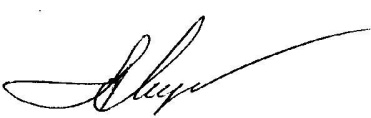 /Мусорин А. К.//Мусорин А. К./Секретарь заседания: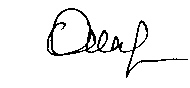 /Шабанова О.И.//Шабанова О.И./